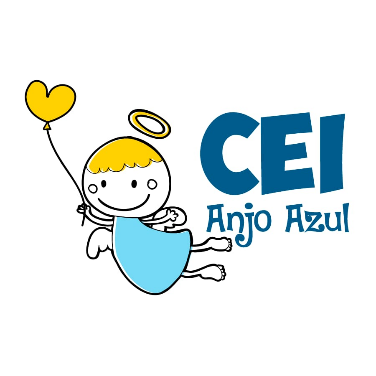 CENTRO DE EDUCAÇÃO INFANTIL ANJO AZULRua 31 de Março/nº 1508Lacerdópolis – SCCEP: 89660 000 Fone: (49) 3552 0279Coordenadora: Marizane Dall’OrsolettaE mail: ceianjoazullacerdopolis@gmail.comARTES – PROFESSORA ANA CAROLINE SEMANA: 16/11 Á 20/11(4 HORAS SEMANAIS- PLATAFORMA/WHATSAPP)PRÉ llSUGESTÃO DE ATIVIDADEOLÁ QUERIDAS CRIANÇAS!HOJE VAMOS TRABALHAR COM AS FORMAS GEOMÉTRICAS, QUADRADO, TRIÂNGULO, CÍRCULO E RETÂNGULO.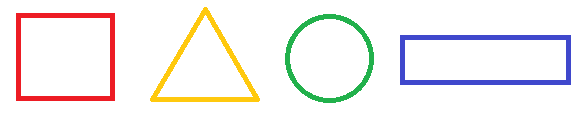 QUE TAL MONTAR UM PINÓQUIO UTILIZANDO SOMENTE AS FORMAS GEOMÉTRICAS, LEGAL NÉ! ENTÃO VAMOS LÁ!RECORTE EM PAPEL COLORIDO AS FIGURAS GOMÉTRICAS PARA FORMAR O PINÓQUIO, E DEPOIS FAÇA UMA MONTAGEM COLANDO ESSAS FIGURAS EM OUTRA FOLHA BRANCA.EXEMPLO ABAIXO: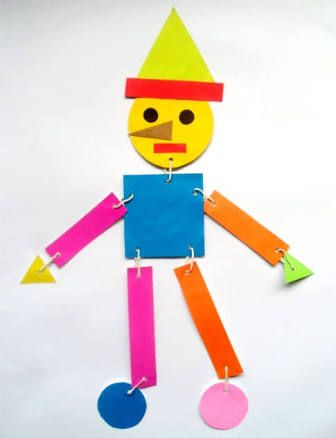 MUITOS ABRAÇOS VIRTUAIS E ÓTIMA SEMANA À TODOS!!